MA BALANCE OF STATE CONTINUUM OF CARE COORDINATED ENTRY SYSTEM FOR HOMELESS SERVICES CONSENT TO PARTICIPATE IN A SCREENING ANDAUTHORIZATION TO SHARE PROTECTED HEALTH INFORMATIONWe are asking you to participate in an interview and screening to enable us to share information about you with the Massachusetts Balance of State Continuum of Care (the CoC) for the purpose of enrolling you in the CoCs Coordinated Entry System.Information about the Coordinated Entry System for Homeless Services: In the Massachusetts Balance of State Continuum of Care, homeless services, transitional housing, and other homeless resources are accessed through the Coordinated Entry System administered by the CoC.  Services and housing in the CoC are prioritized for individuals and families who have been homeless for long period of time and have high service needs. The Coordinated Entry System allows for speedy matching of homeless individuals with the most appropriate housing resources.  In addition to housing, supportive case management services are available to help individuals get the services they may need, such as primary health care, substance use treatment, and substance abuse recovery support services, to successfully stay in housing.The CoC is a collaborative of state, county and local government agencies, social service providers, housing agencies, businesses, law enforcement and other organizations that serve homeless and formerly homeless persons in the Area.  Attached to this Authorization is a list of organizations that are currently members of the Network.  The organization conducting the interview is a member of the CoC. The CoC membership may change over time.  At any time you may ask for a complete list of participating members by contacting the CoC at (617) 573-1390.Screening: With your authorization, you will be interviewed today about your health and housing for the purpose of entering you into the CoC Coordinated Entry System. This should take about 20-30 minutes. You will be asked questions about your substance use, about your medical and mental health issues, about where you have lived and worked, and about any involvement with the criminal justice system.  Most of the questions only require a “yes” or “no”.  Some questions require one-word answers.Participation is Voluntary:  Participation in the screening and the CoC Coordinated Entry System are completely voluntary.  If you decide not to participate in the screening or to sharing your information, those decisions will: (1) not impact the services you may be receiving from the organization wanting to conduct your interview today; or (2) prevent you from participating in the Coordinated Entry System, but the ability of the Coordinated Entry System to help you will be substantially limited. To participate in the Coordinated Entry System without participating in the screening, contact the CoC at (617) 573-1390 or by writing to Karla.Sordia@state.ma.usIf you agree to participate in the interview, you may ask to take a break or stop the interview at any time.  If at any point you do not understand what is being asked, let the interviewer know and they will help you.Enrollment in to the Coordinated Entry System - Who Will Be Receiving the Information from the Interview: With your authorization, the information collected from the interview will be enroll you into CoC Coordinated Entry System, determine your eligibility for various housing programs, and make referrals for other services on your behalf.Important Rights and Other Information You Should Know.	You may revoke your authorization to share the information with the CoC at any time by contacting the CoC at (617) 573-1390. If you revoke this authorization, the revocation will not apply to information that has already been used or disclosed.	You may stop your participation in the Coordinated Entry System at any time by contacting the CoC at(617) 573-1390.	The information shared with the CoC based on this authorization may be re-disclosed and may no longer be protected by federal or state privacy laws.  Not all organizations and persons have to follow these laws.	You have a right to a copy of this authorization once you have signed it.  To obtain a copy, please ask the person who is interviewing you or contact the CoC at (617) 573-1390.SIGN BELOW IF AGREEING TO BE INTERVIEWED AND TO SHARING YOUR INFORMATIONI have read (or have been read) the authorization and I agree to and understand the following:1.	My responses to this interview, which consists solely of the completion of the Assessment Tool that is attached to this authorization, namely, the Coordinated Entry Vulnerability Tool. The last 4 digits of my Social Security number, collected for identification purposes, will be shared by the Interviewer with the CoC and the referral agency.2.	My participation in this interview and the Coordinated Entry System does not guarantee that I will be eligible for a service or program, such as a housing program.  I understand that if I am eligible for a service or program, it does not guarantee that I will receive them.3.	The information I provide in the interview is true and complete to the best of my knowledge.	Iunderstand that the information I provide may be verified.4.	This authorization will remain in effect until it is otherwise revoked or terminated.My signature (or mark) below indicates that I have read (or have been read) and agree to the statements above and I agree to be interviewed and for my information to be shared with the Network. It also indicates that I have received a copy of this Authorization Form.Date	Signature (or mark) of ParticipantSignature of InterviewerIMPORTANT: The additional Authorization for Release of Confidential Information for Individuals and Families with Histories of Substance Use Disorders, which is below, needs to be completed for the entry of any drug or alcohol information in the Balance of State Coordinated Entry System or the release of such information to the Network.List of Organizations that make up the Massachusetts Balance of State Continuum of CareAction for Boston Community Development (ABCD) Advocates Inc.Bay CoveBoston Community CapitalBread of LifeBrookline Community Mental Health CenterBrookline Housing AuthorityCambridge Health Alliance (CHA) CAPIC ChelseaCaritas CommunitiesCHA/Everett Community HealthCommonwealth Land Trust Community Health Link Community Service Network Community Teamwork Inc. (CTI)Massachusetts Department of Housing and Community Development (DHCD) Massachusetts Department of Mental Health (DMH)Massachusetts Department of Public Health (DPH)/Bureau of Substance Abuse (BSAS)Massachusetts Department of Veterans Services (DVS) Massachusetts Department of Children and Families (DCF) Eliot Community Human ServicesEmmausFather Bills & MainspringFamily Promise MetrowestGreater Lawrence Community ActionHAP HousingHallmark Health HarborCOV Heading Home HomeStart Housing Families Just – A - StartJustice Resources Institute Inc.Massachusetts Housing and Shelter Alliance (MHSA) Merrimac Valley YMCAMetropolitan Boston Housing Partnership (MBHP)Middlesex Human Service Agency including Bristol LodgeNavicore SolutionsNew England Communities, Inc. North Charles, Inc.North Shore Community Action ProgramPine Street InnPsychological CenterResources for Communities and People (RCAP) Seven Hills Behavioral HealthSouth Middlesex Opportunity Council (SMOC)South Shore Housing Development CorporationThe Neighborhood DevelopersThe Second StepVeterans AdministrationVeterans Inc.Veterans Northeast Outreach CenterVinfenWayside YouthYouth HarborsYWCA of Greater LawrenceCOORDINATED ENTRY SYSTEMBALANCE OF STATE CONTINUUM OF CARECONSENT TO PARTICIPATE AND AUTHORIZATION FOR RELEASE OF CONFIDENTIAL INFORMATION FOR INDIVIDUALS AND FAMILIES WITH HISTORIES OF SUBSTANCE USE DISORDERS ABOUT THE COORDINATED ENTRY SYSTEM 	You are invited to participate in the Coordinated Entry System of the Balance of State Continuum of Care (BoS CoC).The BoS CoC is funded by the federal Department of Housing and Urban Development (HUD) through the MassachusettsDepartment of Housing and Community Development (DHCD).  The purpose of the BoS CoC is to establish and maintainHUD-funded housing programs for Homeless and Chronically Homeless individuals and families within its geographical area (most of Suffolk, Middlesex, and Norfolk counties). The purpose of the Coordinated Entry System is to identify Homeless and Chronically Homeless individuals and families and to place them in housing as quickly as possible.  If you choose to participate in the BoS CoC Coordinated Entry System administered by DHCD, you will be assisted to find appropriate housing as quickly as possible.  You will be offered Supportive Case Management services along with the housing to help you find and keep the services you need,  such as primary health care, substance abuse treatment, and substance abuse recovery support services, to stay in the housing successfully.Your participation in the Coordinated Entry System is strictly voluntary.You do not have to take part in this program.  If you do take part in this program, you can leave the program at any time. If you decide to participate in this program, then information about you will be collected so the program can help place you in housing.  With your permission, your information will be shared only with organizations that will help find you a place to live.  If you do not give your permission to share your information, you can still participate in the Coordinated Entry System, but that will limit the amount of help the Coordinated Entry System will be able to give you.COLLECTION AND USE OF INFORMATIONSCREENING AND ASSESSMENTWith your permission, the Coordinated Entry System worker will do a face-to-face interview with you to help find out which housing programs fit your needs. That worker will ask questions about your substance use, about your medical and mental health issues, about where you have lived and worked, and about any involvement with the criminal justice system.42 CFR PART 2 REQUIREMENTSWhen the Coordinated Entry System collects information on you, the government requires that information to be protected. When that information includes information about substance abuse, a diagnosis of substance use disorder, or treatment for substance use disorder, then then there are special requirements to protect your substance-use information. Those special requirements are described on the next page.  Your information can be shared with other organizations only with your permission.  It will be used only to help place you in housing. To do that, your information will be entered into DHCD’s Coordinated Entry System’s data system.   If you consent, we would like you also to provide us with the name, address, and phone number of another individual who will know how we can get in touch with you.We take steps to protect the privacy and the security of the information collected about you.  Information regarding substance use and treatment collected about you for the BoS CoC Coordinated Entry System is protected under federal laws: Confidentiality of Alcohol and Drug Abuse Patient Records (42 CFR Part 2) and the Health Insurance Portability and Accountability Act of 1996 (HIPAA) (45 CFR Parts 160 & 164). Your information cannot be shared without your permission, unless otherwise permitted by those laws.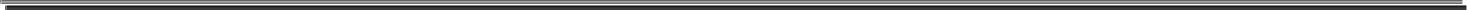 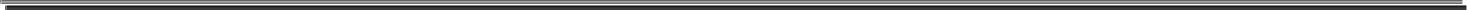 I,	,(Print the name of the person giving consent to this release of information on the line above)have read and fully understand this consent form and I wish to participate in the BoS CoC Coordinated Entry System. I agree to the following:	I authorize the BoS CoC Coordinated Entry System to do screening and assessment in order to refer me to appropriate housing programs;	I understand that the BoS CoC Coordinated Entry System is required to collect information and enter that information into DHCD’s Coordinated Entry System’s data system; I agree to allow the BoS CoC Coordinated Entry System to collect my information and enter it into DHCD’s Coordinated Entry System’s data system;	I also agree to provide my contact information and the contact information of someone else who will know how to get in touch with me for follow-ups and referrals to appropriate housing programs;	I understand my information and records are protected under the federal regulations governing Confidentiality of Alcohol and Drug Abuse Patient Records (42 CFR Part 2) and the Health Insurance Portability and Accountability Act of 1996 (HIPAA) (45 CFR Parts 160 & 164); I understand my information cannot be shared without my written consent unless otherwise provided for in the laws and regulations;	I agree information about my substance use disorder can be released and shared with the designated staff persons at the Coordinated Entry System and at one or more of the following organizations only to the extent that information is necessary for the referral System to housing programs appropriate for me:o	Bay Cove Human Services/Kit Clark Senior Services;o	High Point/SEMCOA;o	The Institute for Health and Recovery;o	Massachusetts Sober Housing Corporation;o	South Middlesex Opportunity Council;	I understand that I may cancel this consent at any time, except to the extent that action has been taken in reliance on it.  I also understand that, in any event, this consent automatically expires 90 days upon the completion of my participation in the BoSCoC Coordinated Entry System. If I decide to cancel this consent before the automatic expiration date, I can do so bycontacting the CoC Grants Coordinator at DHCD at:1-617-573-1390.I acknowledge that I have received a copy of this consent-to-release-information form.Participant’s Signature	DateStaff Person’s Signature	DateStaff Person’s Printed Name and Title:   	Optional Contact Information: I authorize the CoC to contact the person whose contact information I have provided below who will know how to get in touch with me for follow-ups and referrals to appropriate housing programs.Print Name:	 	Print Address:	 	Phone Number:Email Address:Participant First NameParticipant Last NameParticipant Last NameDOB (mm/dd/yyyy)DOB (mm/dd/yyyy)Unique Client Identifier (UCI) (does not have to be filled in at time of screening) UCIUnique Client Identifier (UCI) (does not have to be filled in at time of screening) UCIUnique Client Identifier (UCI) (does not have to be filled in at time of screening) UCIUnique Client Identifier (UCI) (does not have to be filled in at time of screening) UCIUnique Client Identifier (UCI) (does not have to be filled in at time of screening) UCIInterviewer’s Name and TitleInterviewer’s Name and TitleInterviewer’s OrganizationInterviewer’s OrganizationDate of Interview